Муниципальное бюджетное дошкольное образовательное учреждение«Детский сад комбинированного вида № 21 «Гнёздышко» Междуреченского городского округа Краткосрочный проект во второй младшей группе«Нравственно – патриотическое воспитание детей младшегодошкольного возраста».«Моя семья – это маленькая страна»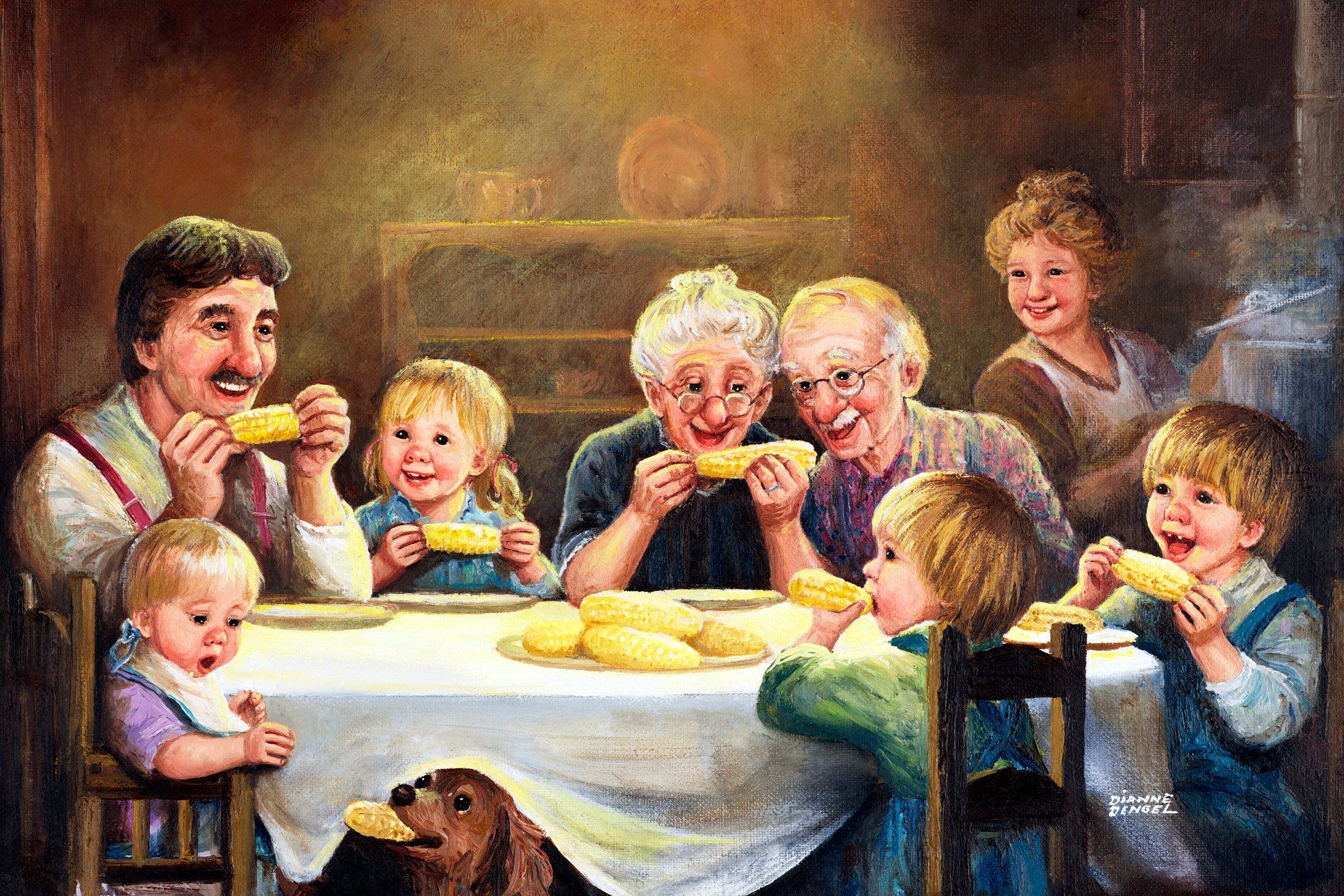                                                             Выполнила:                                                              ВоспитательПарамонова Елизавета Андреевна                                                                                            Малиновская Ирина Сергеевна2024 г.Семья – любви великой царство,В ней вера, праведность и сила.Семья - опора государства,Страны моей, моей России!(И. Резник)Актуальность:В младшем дошкольном возрасте у детей начинают формироватьсяэлементарные представления о явлениях общественной жизни и нормах человеческого общения. Детям этого возраста свойственна большая эмоциональная отзывчивость, что позволяет воспитывать в них любовь, добрые чувства и отношения к окружающим людям и, прежде всего, к близким, к своей семье. А ведь это основа из основ нравственно –патриотического воспитания, его первая и самая важная ступень. Ребёнок должен осознать себя членом семьи. Именно семья является хранителем традиций, обеспечивает преемственность поколений, сохраняет и развивает лучшие качества людей. Ознакомление детей с понятием «семья невозможна без поддержки самой семьи.Цель проекта:- формировать у детей понятие «семья»; представление детей о семье, семейных иродственных отношениях; - расширять представления детей о своей семье,- воспитывать любовь и уважительное отношение к родителям и предкам, развиватьпартнерские отношения с семьёй.Задачи проекта:1. Дать представление о понятиях «семья»; «родные», «близкие», расширятьпредставления детей о семье; закреплять знание имён, фамилий родителей, бабушеки дедушек.2. Формировать представления о родственных отношениях.3. Формировать представления о семейных праздниках.4. Воспитывать уважительное отношение и любовь к родным и близким.5. Вызвать у детей желание рассказывать о своей семье6. Заинтересовать родителей путем их привлечения к совместной творческойдеятельности с детьми.Тип проекта: краткосрочный 2 недели (с 01.04.2024 по 12.04.2024),информационный, социально - направленный.Участники проекта: дети в возрасте 3-4 лет, родители воспитанников, воспитатель.Образовательная область: познавательное развитие, художественно –эстетическое развитие, речевое развитие, социально – коммуникативное развитие,физическое развитие.Проблема: Некоторые дети плохо знают членов своей семьи по именам. Плохорассказывают о своей семье, отсутствуют четкие представления о таких понятияхкак «семья», «члены семьи», «генеалогическое древо». Многие дети не могутобъяснить значимость семьи для человека.Ожидаемые результаты реализации проекта: Дети узнают больше о своей семье:о членах семьи, традициях. Проявление уважение и заботы ко всем членам семьи.Понимание значимости семьи в жизни каждого человека.План реализации проекта:1 этап Подготовительный:а) Разработка проекта;б). Подбор соответствующей литературы и информации по данной теме.в). Составление перспективного плана мероприятий, подготовка к проведениюмероприятий;г). Привлечение родителей к продуктивной и творческой деятельности:д). Рассматривание фотографий своей семьи; беседы о семье «Моя семья»,«Праздники в моей семье», «Моя бабушка самая хорошая», рассказ детей обратьях и сестрах, рассказы о маме и папе. 2 этап Основной:1 неделя:Социально – коммуникативное развитие: Беседы: «Моя семья», «Любимыезанятия членов нашей семьи». Просмотр семейных фотографий; Сюжетно – ролеваяигра «Семья»; «Готовим обед, как мама», «В гости к бабушке». Игра инсценировка «Как я маме помогаю». Дидактические игры «Кто главный», «Кого как зовут».Познавательное развитие:НОД: «Семья»; Конструирование: «Мебель для дома»; рисование песком «Мойдом».Речевое развитие:НОД: «Наша дружная семья».Составление рассказа «Познакомьтесь с моей семьёй», «Когда я был маленький».Пальчиковая гимнастика «Есть у каждого свой дом», «Семья», «Пальчик – мальчик».Потешки: «Наша Маша маленькая…», «Кисонька – мурысонька», «Пошел котик подмосток…», поэзия А.Барто (из цикла «Игрушки»), В. Берестов «Котенок», Н. Саксонская «Где мой пальчик?» Сказки: «Сказка о глупом мышонке» «Лиса и заяц»; «Цветик - семицветик»; Э. Машковская "Про бабушку"; В. Осеева: «Сыновья». Драматизация сказки: «Три медведя». Просмотр мультфильмов.Художественное – эстетическое развитие:Лепка «Бусы для мамы»; слушание колыбельных песен; разучивание песен промаму и папу.
 Физическое развитие:Подвижная игры: «По ровненькой дорожке», «Парами на прогулку», «Найди свойдомик».2 неделя:Социально – коммуникативное развитие: Беседы: «Выходной день в моей семье», сюжетно - ролевая игра «Дом», «Дочки- матери». Просмотр презентации «Наша крепкая семья». Дидактические игры: «Кто, где живет», «Маленькие помощники», «Ласковое слово».Познавательное развитие: Конструирование «Построим дом для своей семьи».«Знакомство детей с понятием «Дом».Речевое развитие:Пальчиковые игры: «Семья», «Кто живёт в моей квартире»Пословицы о семье; Старый дед и внучек» Л. Толстой. В. Драгунский: «Моя сестренка Ксения»; «Мамина работа»; К. Ушинский «Петушок с семьёй»; Я.Аким «Моя родня».Загадки на тему: «Семья», «Родной дом», «Детский сад». Заучивание пословиц и поговорок о семье. Словесная игра «1, 2, 3, 4 Кто живёт у нас в квартире?» Просмотр сказки «Репка». Просмотр мультфильма «Заушина избушка».Художественное – эстетическое развитие:Аппликация «Сердечко для мамы».Рисование: «Дом, в котором я живу».Физическое развитие: Подвижные игры: «Наседка и цыплята», «Птички в гнёздышках», «Попади в цель», «Гуси –лебеди», «Карусель».Работа с родителями:Консультация «Патриот воспитывается с детства».Консультация «Родители – главные воспитатели».Анкетирование: «Семейные традиции»3 этап Заключительный:Продукты проекта:1. Изготовление фотоальбома группы «Моя семья – это маленькая страна».2. Изготовление Лукбука «Моя семья».3. Презентация проекта «Моя семья – это маленькая страна».Оценка результатов  Достигнутые результаты позволяют сделать вывод о том, что в результате мероприятий, которые были проведены в ходе проекта: беседы, выставки, тематические занятия, совместная деятельность детей и педагогов, мы получили положительный результат. У детей повысились знания в области нравственно – патриотического воспитания в вопросах, касающихся своей семьи, родители стали активней участвовать в мероприятиях, проходимых в детском саду.  Пробуждение чувства причастности к своей семье, любви к своим родственникам проводилось с детьми младшего возраста на основе наглядности - оформление портретных галерей, фотоальбома, лепбука, а также на основе живого общения с родителями и старшим поколением семьи на совместных праздниках.  После просмотра сказки «Репка», наши дети тоже попробовали себя в роли артистов. Появились новые игры для самостоятельной деятельности детей: «Дом, который построили мы», «Мебель для комнаты», «Поликлиника», «День рождения», «Гости».    На наш взгляд, проект «Моя семья – это маленькая страна», является первым шагом в нравственно-патриотическом воспитании ребенка дошкольного возраста, так как формирует первоначальное прочувствованное восприятие детьми ближайшей социокультурной среды, которой является его семья.